Тема уроку: Безпечне користування побутовими електроприладамиМета: Навчальна:  дати учням загальні поняття про побутові електроприлади; ознайомити з різновидами побутових електроприладів, правилами безпечної праці та санітарно-гігієнічними вимогами під час користування побутовими електроприладами; сформувати вміння дотримання загальних правил користування побутовими електроприладами та унеможливлення використання пошкоджених електроприладів в побуті.Розвивальна: розвивати увагу під час користування  побутовими електричними приладами, газовими й нагрівальними приладами побутового призначення.Виховна: виховувати культуру праці під час роботи з побутовими електроприладамиОбладнання, матеріали, інструменти: Обладнання: побутові електроприлади та ілюстрації з їхніми зображеннями, таблиці «Загальні правила користування побутовими електроприладами»,  «Пошкодження побутових електроприладів»; «відеопроектор..Тип уроку: урок засвоєння знань, умінь і навичок.                             ПланОрганізаційна частина (1хв.)Мотивація навчальної діяльності       (5 хв.)Повідомлення теми, мети уроку (1 хв.)Вивчення нового матеріалу (9 хв.)Практична робота учнів (20 хв.)Вступний інструктаж (2 хв.)Поточний інструктаж (2 хв.)Підведення підсумків уроку (2 хв.)Домашнє завдання (1 хв.)10. Прибирання робочих місць (2 хв.)                                                  Хід урокуІ.. Організаційна частинаІІ. Мотивація навчальної діяльностіЗгадайте, як зазвичай починається ваш ранок? Доки ви вмиваєтеся, сніданок розігрівається в мікрохвильовій печі, на столі весело закипає електричний чайник, а по всій хаті розноситься чудовий запах грінок, які підігрілися в тостері. А якщо згадати ще про електричну татову бритву, мамин фен, братів ноутбук, сестрички телефон. Усе це – побутова техніка – цілий світ дуже корисних приладів. Ми довіряємо їй приготування їжі, прання і прибирання, догляд за власною зовнішністю, розваги і зв'язок та багато іншого. . Отже, побутові електроприлади – це електричне або електро-механічне обладнання, що виконує корисну роботу в домашньому господарстві.ІІІ. 1. Повідомлення теми, мети уроку.      2. Вивчення нового матеріалу.            В процесі своєї діяльності людина завжди прагнула полегшити працю на виробництві та в побуті. В цьому велику роль відіграє електрична енергія, яку ми звикли використовувати. Вона має велике значення в житті людей. Важко назвати сферу діяльності, де б вона не використовувалася. В побуті електричну енергію використовують для освітлення квартир, за допомогою електричної енергії працюють холодильники, швейні машинки, пилососи й кондиціонери, телевізори й комп’ютери. Отже, що  ж собою являє побутова техніка або побутові електроприлади? Поняття «побутова техніка» зявилося не так давно. Ще декілька десятиліть для наших бабусь і дідусів ця вся техніка була фантастикою, а сьогодні  неймовірне стало повсякденним. У наших будинках зявилися  прилади-помічники домашньої праці – непомітний і скромний помічник, що має безліч можливостей.Сучасне побутове електрообладнання – це безліч різних категорій товарів: кухонна техніка (холодильники, кухонні плити, міксери, м’ясорубки, тостери, мікрохвильові печі, електричні чайники, кавомолки), техніка для догляду за одягом (пральні машини, праски, швейні машини), техніка для прибирання в домі  водонагрівачі, пилососи), вимірювальні прилади (ваги, годинники, термометри), для догляду за зовнішністю і здоровям (фен, електрощипці, електромасажер, електробритва), електроніка для розваг ( планшети, плеєр, музичний центр, цифровий фотоапарат, принтер, ігрова приставка), зв'язок, мовлення (телевізор, радіоприймач, телефон), а також різні вентилятори, електроводонагрівачі, побутові електроінструменти, освітлювальна техніка. Отже асортимент сучасної побутової техніки дуже великий.А ми зараз зупинимося коротко на основних побутових електроприладах, які є в ваших домівках. Нині промисловість випускає близько 300 типів побутових приладів. Вони поділяються на нагрівальні та освітлювальні. У нагрівальних приладах основним елементом є металева частина – спіраль. Електричний струм нагріває її до високої температури, унаслідок чого виділяється тепло. Температуру нагрівання таких приладів установлюють за допомогою регулятора. Електричний чайник – прилад для нагрівання питної води з розташованим усередині нагрівальним елементом. Існують два види нагрівального елемента: закриті (дискові) та відкриті (спіральні).У пральних машинах електрична енергія приводить в рух електричний двигун, який за допомогою механічного активатора перемішує у воді білизну, відділяючи від неї бруд.Електрична праска – основним елементом праски є терморегулятор – пристрій, який автоматично вмикає або вимикає електричний струм, коли робочий елемент (підошва) нагрівається до певної температури.Електрична плитка – залежно від конструкції нагрівального елемента теж бувають відкритого й закритого типу. Міксер – прилад для механічного змішування продуктів, збивання яєць, кремів, напоїв. Міксери бувають стаціонарні і ручні.До освітлювальних побутових приладів відносять світильники, торшери, бра, люстри. Залежно від розмірів освітлювальної площі світильники бувають загального тв. Місцевого освітлення, а за способом установки поділяються на стаціонарні та переносні (настільні).Для підрахування спожитої електроенергії використовують електричний лічильник.1. Я у мами славний син,
І усі це знають.
Як лишаюся один —
Сірники ховають.
Сірники — це вже пусте,
Не цікаво стало!
Є ж електрика. Проте
В нас її чимало:
Фен, комп’ютер і плита,
Чайник, кавоварка.
Телевізор... Неспроста
Виникає сварка.
Кажуть: те не зачіпай,
Те не руш від скуки.
Дриль ніколи не вмикай,
Бо пошкодиш руки.
І комбайн, і праску теж
Не дають ввімкнути.
Є тих приладів без меж.
А мені як бути?2. Ти вже хлопчик чималий,
Дам тобі пораду.
Вивчи правила і вмій
Всьому дати раду.
Мамі й татові скажи,
Щоб тебе навчили.
І, звичайно, бережи
Ти здоров’я й сили.
Дриль татусів не для гри —
Правила відомі.
Що не треба — не бери,
Буде спокій в домі.Правила користування
побутовими електроприладамиОзнайомитися з інструкцією користування електропри-
ладом.Користуватися тільки справними електроприладами.Побутові електроприлади вмикати й вимикати лише в при-
сутності дорослих.Не вмикати одночасно велику кількість електроприладів.
Від цього перегріваються електропровідники й може виникнути
пожежа.Перед умиканням електропобутових приладів у мережу пере-
вірити, чи не зіпсований електрошнур.Вилку електрообладнання вмикати й вимикати з розетки,
тримаючись за її корпус лише сухими руками.Праски, тостери, духові шафи, обігрівачі й інші електро-
нагрівальні прилади ставити на металеві та керамічні підставки.Під час роботи з міксерами, блендерами, соковижималками
й електром’ясорубками звертати увагу на рухомі гострі частини
приладів, що можуть поранити.Не залишати на тривалий час увімкнені електроприлади без
нагляду.Після закінчення роботи вчасно вимикати електроприлади.Якщо від якогось електроприладу чути тріскотіння, іде дим чи пробивається полум’я – не поспішайте смикати за шнур, що включений в розетку. Може вразити струмом! Кличте дорослих!Дії при виникненні такої ситуації1. Потрібно відключити струм у всьому приміщенні. Коли до рубильника недістатися, дорослий повинен витягти шнур несправного електроприладу з розетки за допомогою сухої палиці, гумової рукавиці.2. Відключивши струм, електроприлад накривають вологою цупкою тканиною, яка не пропускає повітря.3. Ні в якому разі не лийте воду, якщо електричний струм не вимкнуто, адже вода – добрий провідник електричного струму. Ви можете постраждати.4. Не ремонтуйте електроприлад, не вимкнувши його з розетки.Пам’ятайте!Електроприлади несуть не лише користь, а й небезпеку. Якщо
ви помітили несправності, зокрема пошкоджений корпус, від-
сутність світіння індикаторної лампочки, оголений шнур, зміну
швидкості роботи або невластиві звуки — користуватися такою
побутовою електротехнікою заборонено!Порушення правил безпечної праці з побутовими електроприладами може загрожувати здоровю та життю.Систематизація та узагальнення знаньРобота в групах1.  Установи відповідність. Впиши назви предметів. З’єднай стрілочками прилади та їх призначення.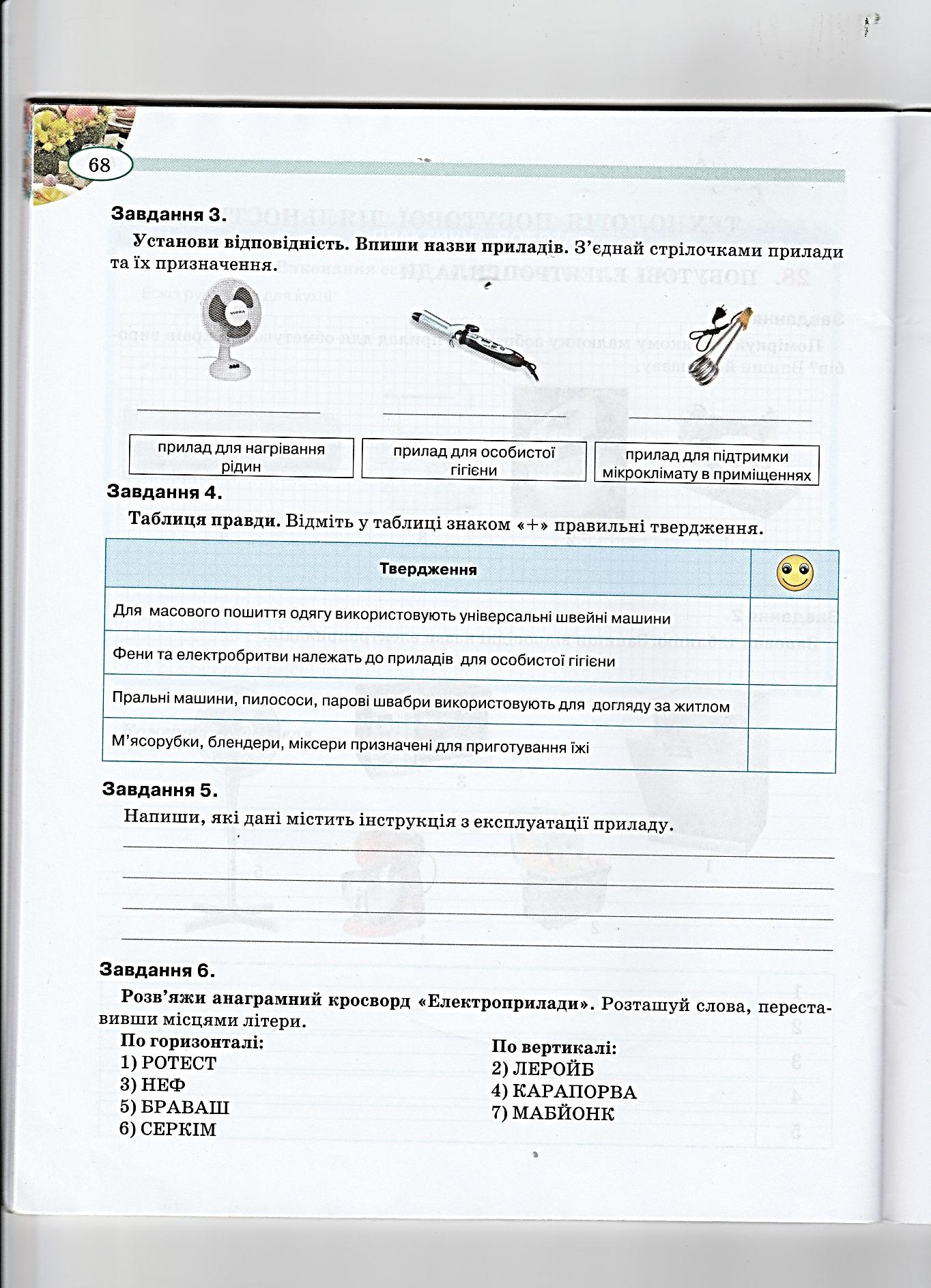 Прилад для нагрівання              прилад для особистої        прилад для охолодження 
 рідини                                            гігієни                                           повітря2. Визначте, які із зображених електроприладів належать до нагрівальних.  Обгрунтуйте свою думку.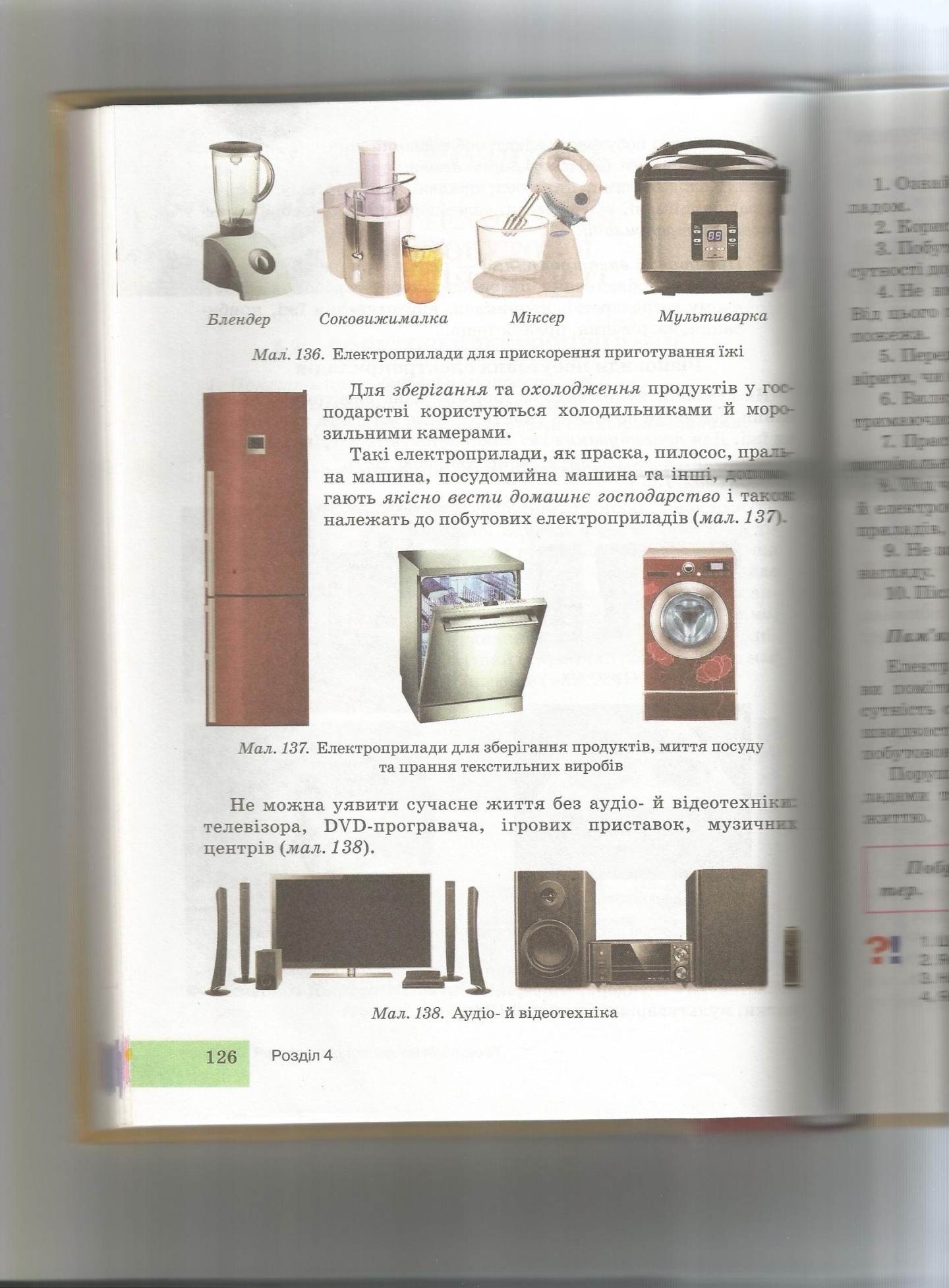 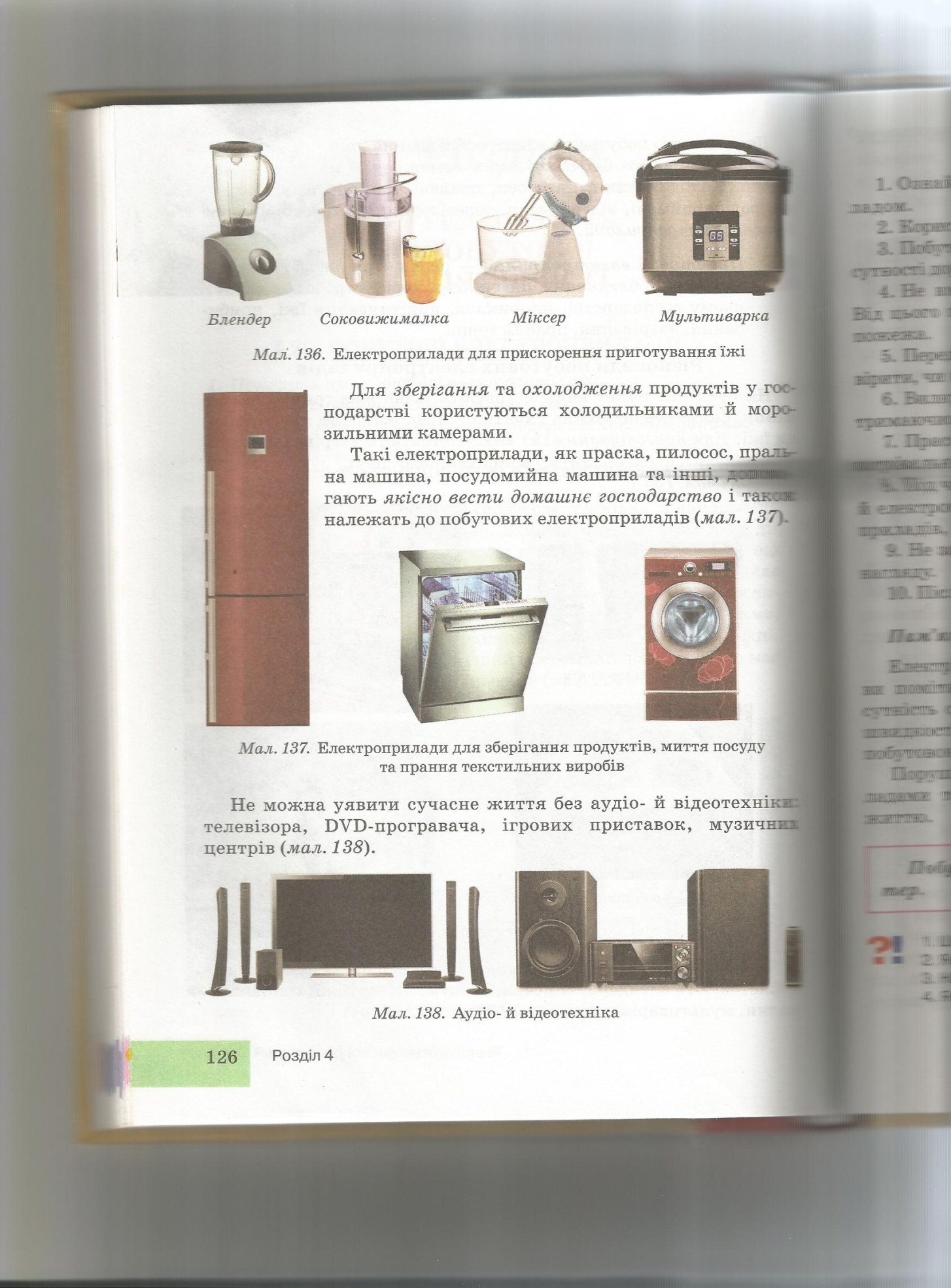 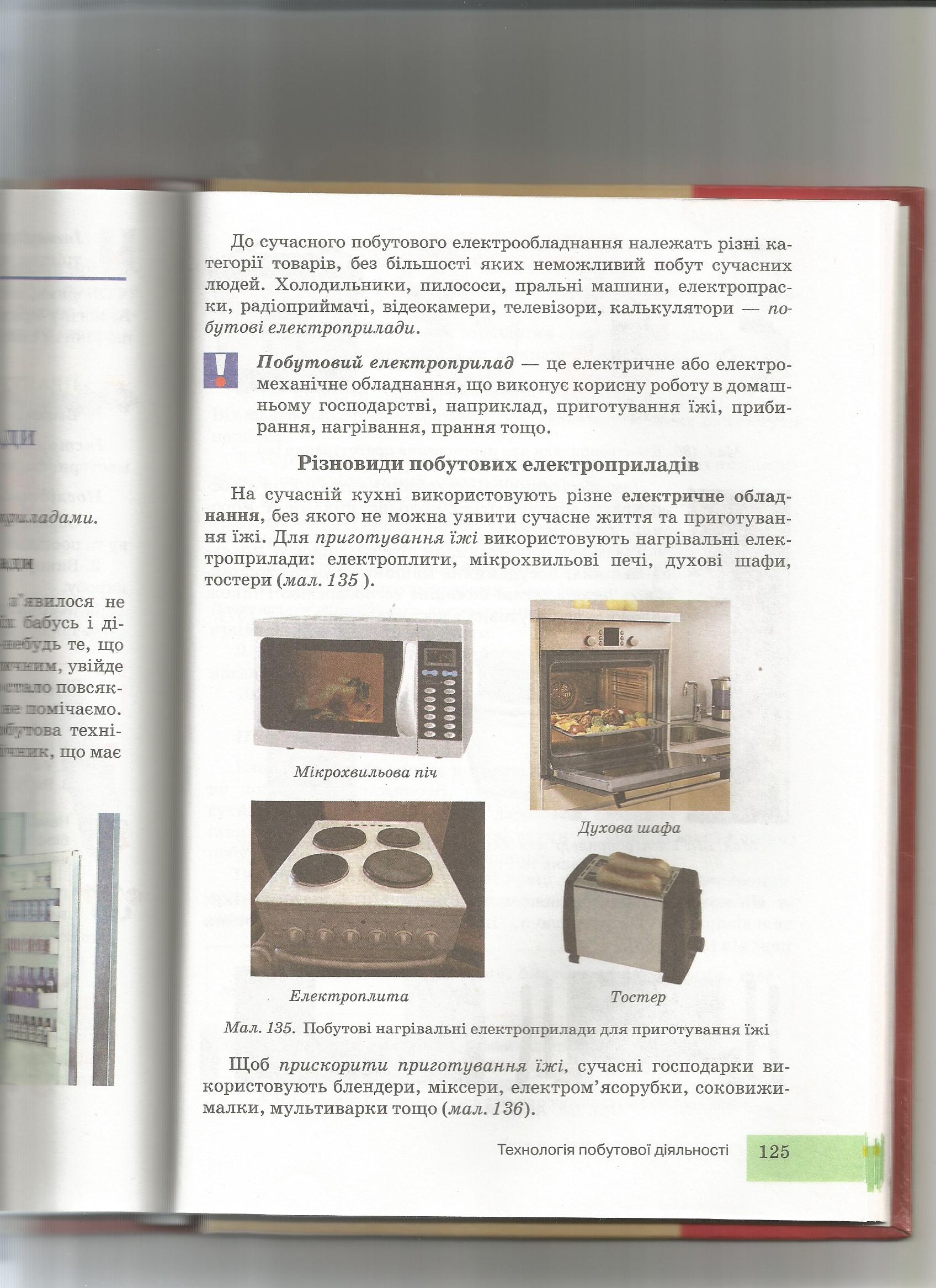  3. Заповни таблицю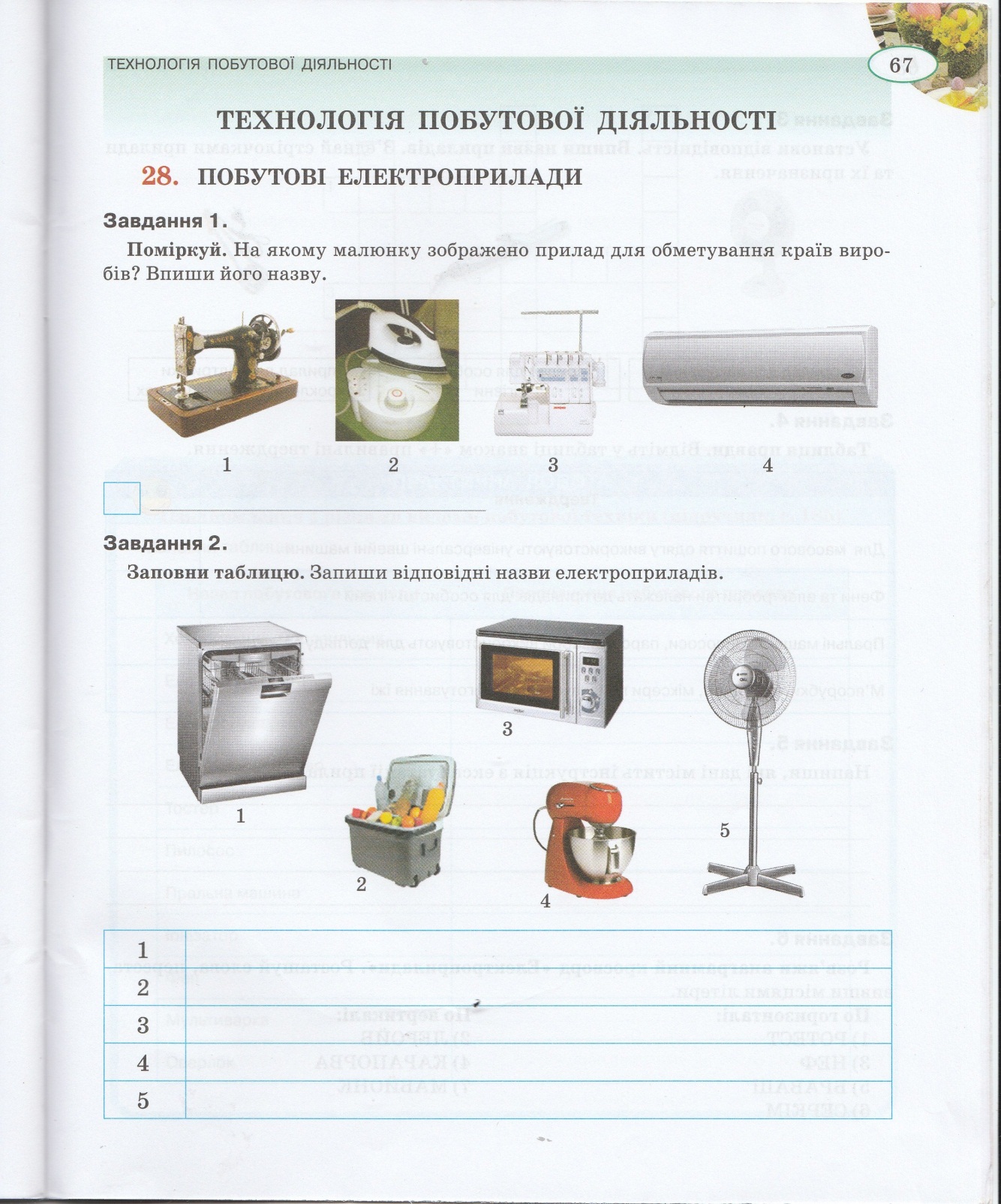 Практична робота 
Тема: Ознайомлення з різними видами побутової техніки (підручник ст..125-126)Вступний інструктаж1. 1. Заповни таблицю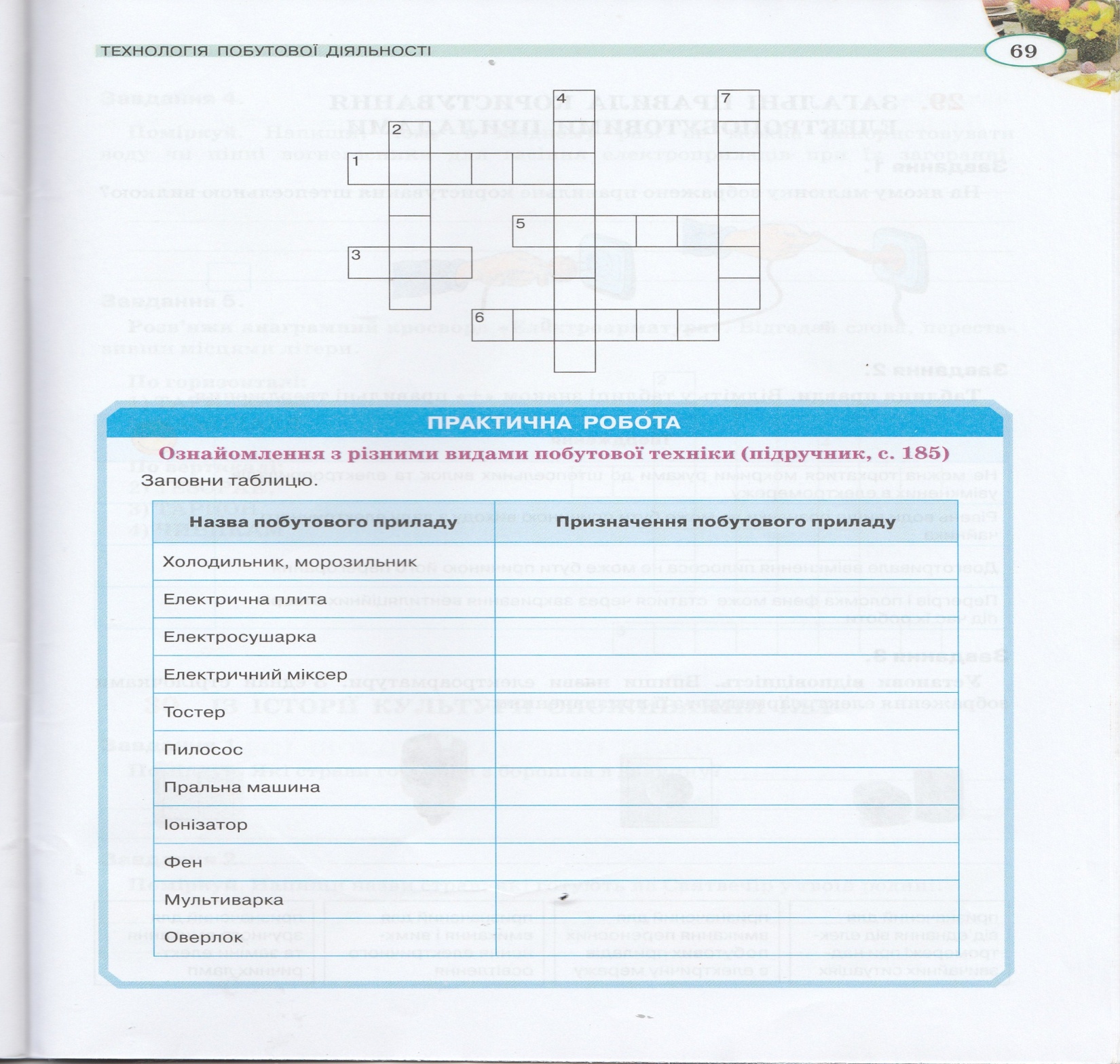  2. 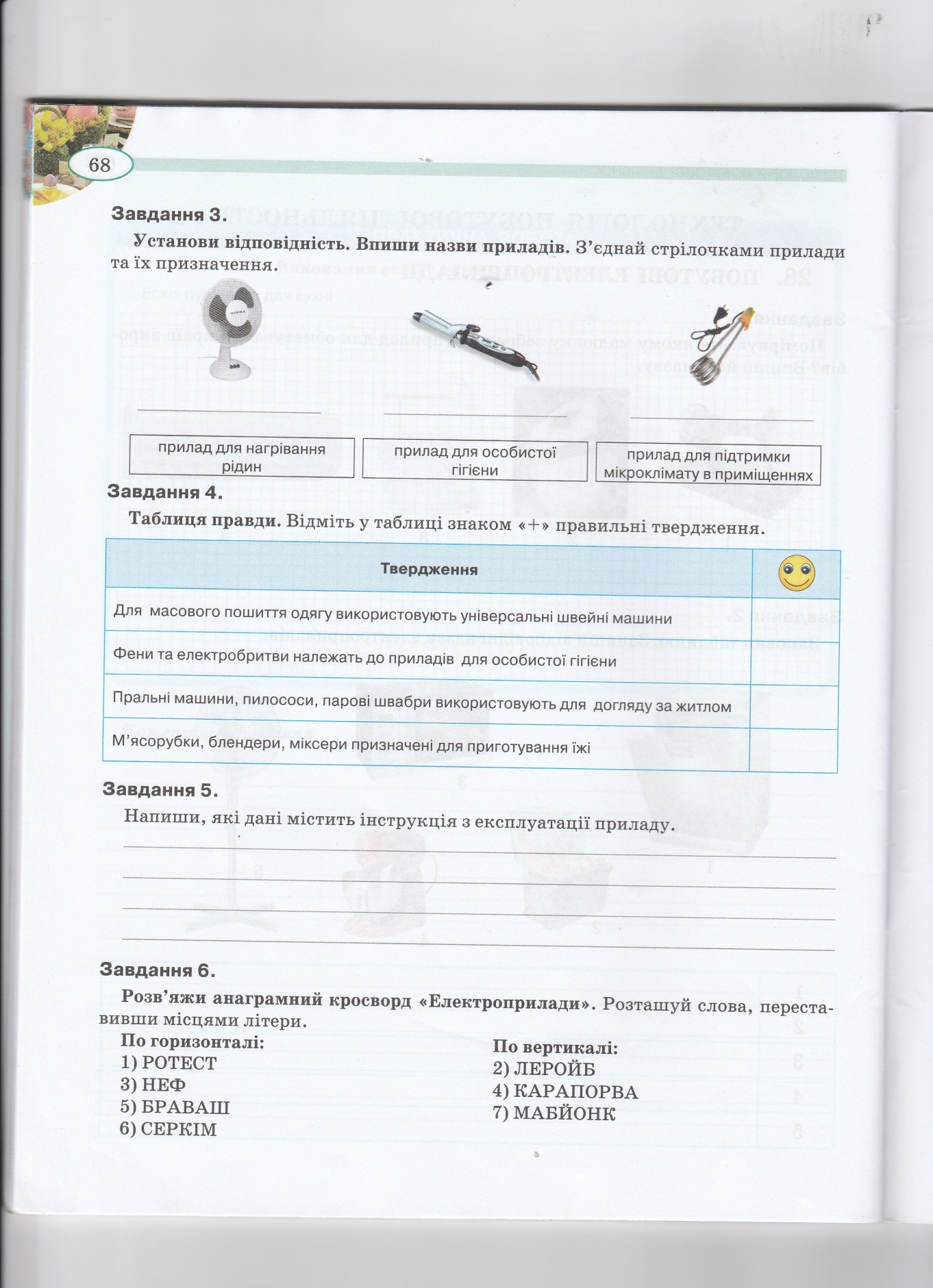 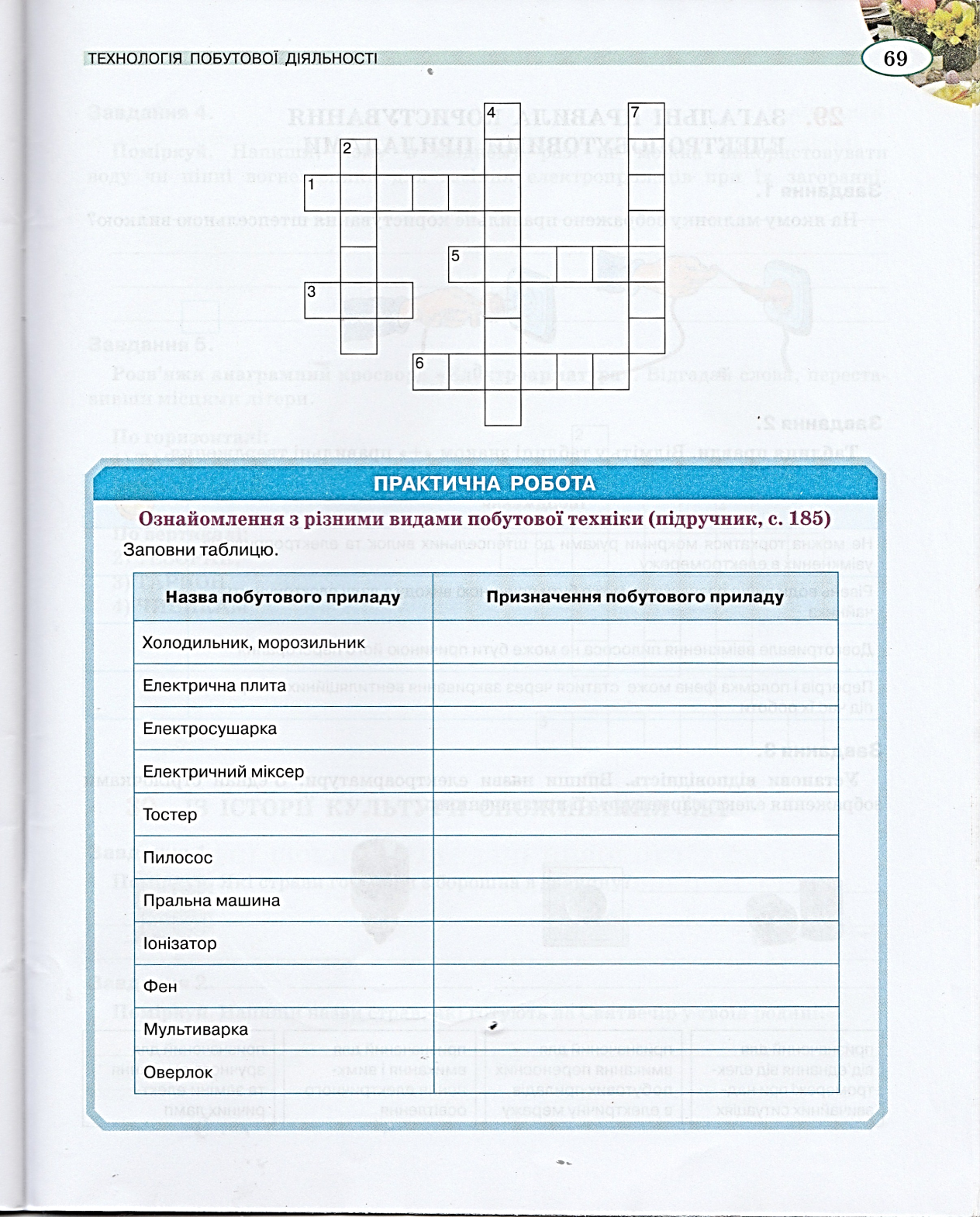 Заключний інструктаж.V.  Підсумок урокуТаблиця правди. Відміть у таблиці знаком + правильні твердження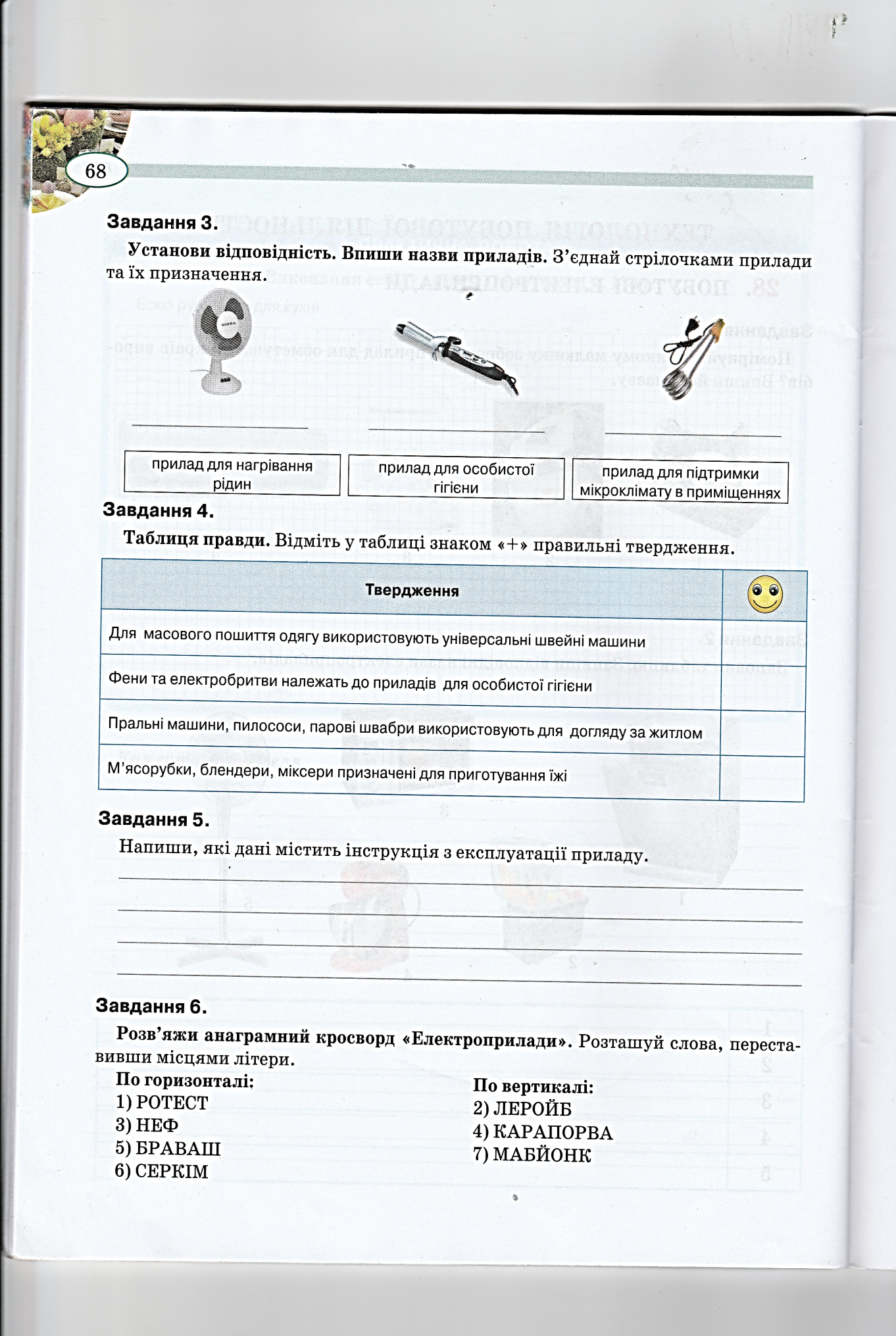 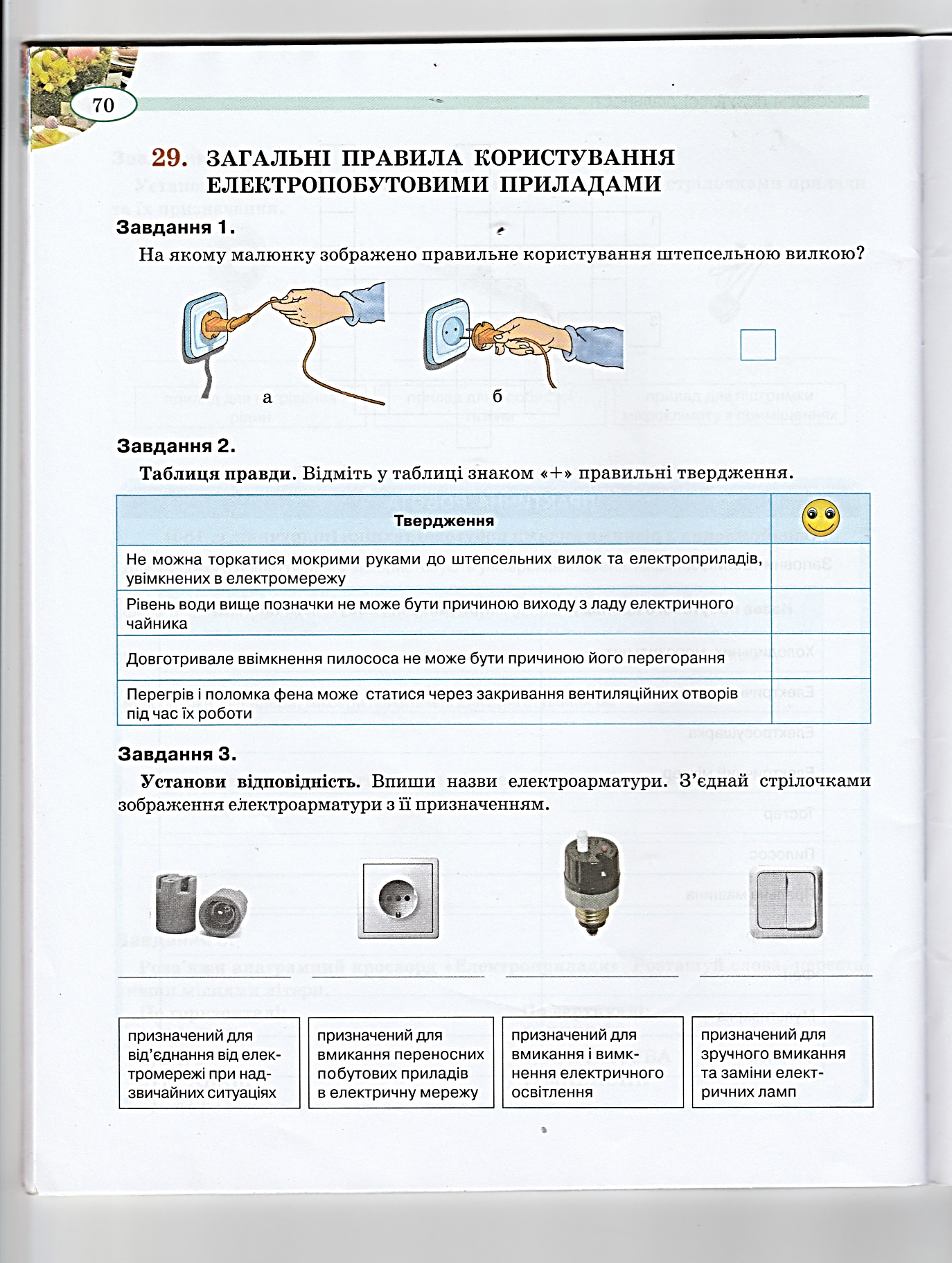 3. На якому малюнку правильне користування штепсельною вилкою?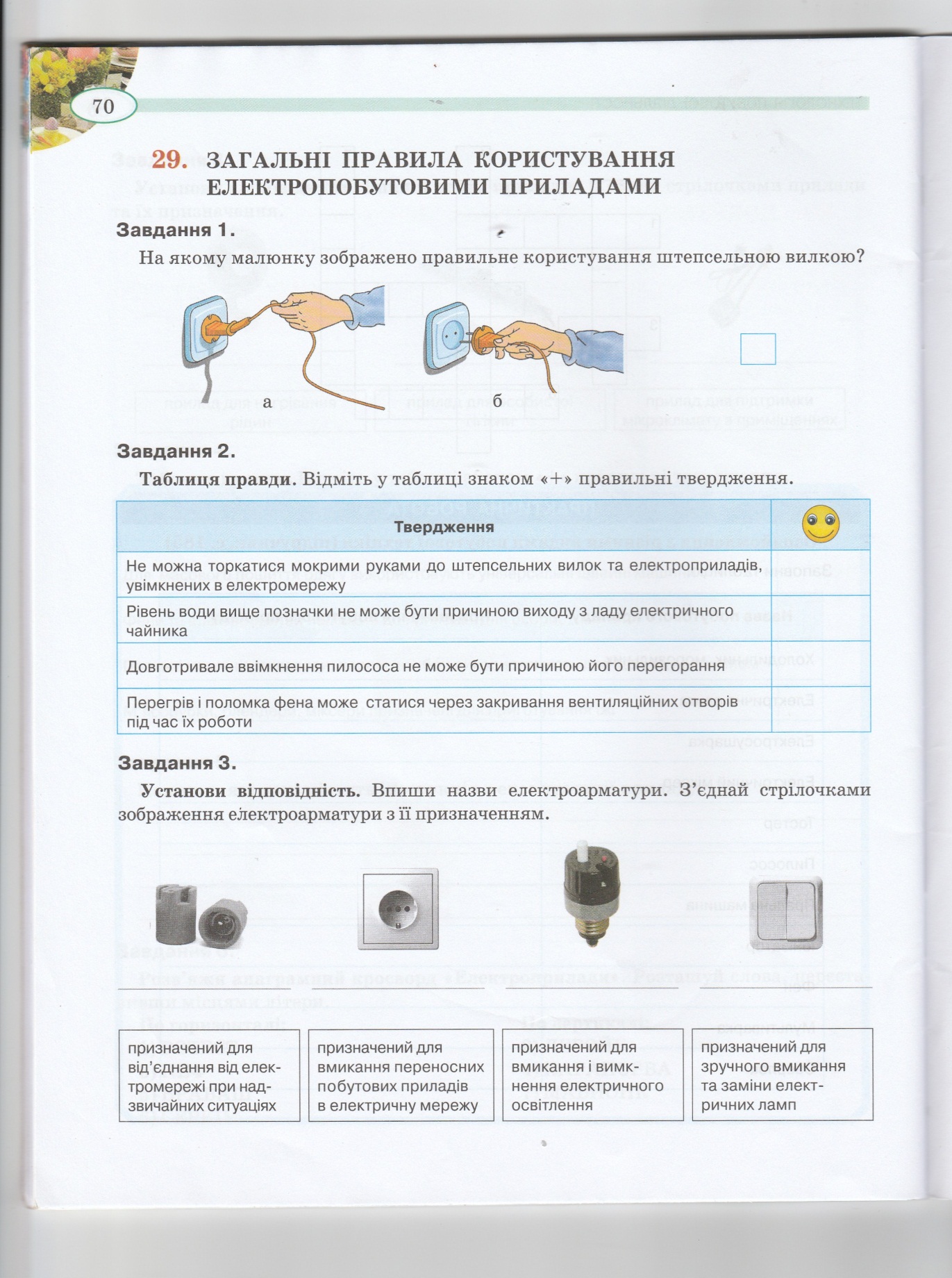 VІ. Домашнє завдання. VІІ Прибирання робочих місць